АДМИНИСТРАЦИЯ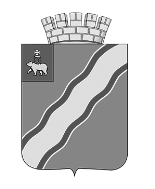 КРАСНОКАМСКОГО ГОРОДСКОГО ОКРУГАПОСТАНОВЛЕНИЕ12.11.2019                                                                                        № 813-п                                                              .Об утверждении Перечня должностей муниципальной службы в администрации Краснокамского городского округа, в том числе отраслевых (функциональных) органах администрации Краснокамского городского округа, при назначении на которые граждане и при замещении которых муниципальные служащие обязаны представлять сведения о доходах, об имуществе и обязательствах имущественного характера, а также сведения о доходах, об имуществе и обязательствах имущественного характера своих супруга (супруги) и несовершеннолетних детейВ соответствии со статьями 8.1, 12 Федерального закона от 25 декабря . № 273-ФЗ «О противодействии коррупции», статьями 2, 3 Федерального закона от 03 декабря . № 230-ФЗ «О контроле за соответствием расходов лиц, замещающих государственные должности, и иных лиц их доходам», Указом Президента Российской Федерации от 21 июля . № 925 «О мерах по реализации отдельных положений Федерального закона «О противодействии коррупции», Указом Президента Российской Федерации от 18 мая . № 557 «Об утверждении Перечня должностей федеральной государственной службы, при назначении на которые граждане и при замещении которых федеральные государственные служащие обязаны представлять сведения о своих доходах, об имуществе и обязательствах имущественного характера, а также сведения о доходах, об имуществе и обязательствах имущественного характера своих супруги (супруга) и несовершеннолетних детей», Указом губернатора Пермского края от 03 июля . № 27 «Об отдельных мерах по реализации нормативных правовых актов Российской	 Федерации в сфере противодействия коррупции», администрация Краснокамского городского округаПОСТАНОВЛЯЕТ:1. Утвердить прилагаемый Перечень должностей муниципальной службы в администрации Краснокамского городского округа, в том числе в отраслевых (функциональных) органах администрации Краснокамского городского округа, при назначении на которые граждане и при замещении которых муниципальные служащие обязаны представлять сведения о своих доходах, об имуществе и обязательствах имущественного характера, а также сведения о доходах, об имуществе и обязательствах имущественного характера своих супруга (супруги) и несовершеннолетних детей (далее – Перечень).	2.  Муниципальные служащие, замещающие должности, включенные в Перечень, обязаны представлять сведения о своих расходах, а также о расходах своих супруги (супруга) и несовершеннолетних детей в случаях и порядке, установленных Федеральным законом от 03.12.2012 № 230-ФЗ «О контроле за соответствием расходов лиц, замещающих государственные должности, и иных лиц их доходам», муниципальными нормативными правовыми актами.  	3. Установить, что гражданин, замещавший должность муниципальной службы в администрации Краснокамского городского округа, включенную в Перечень должностей, утвержденный в соответствии с пунктом 1 настоящего постановления, в течение двух лет после увольнения с муниципальной службы:3.1. имеет право замещать на условиях трудового договора должности в организации и (или) выполнять в данной организации работы (оказывать данной организации услуги) в течение месяца стоимостью более ста тысяч рублей на условиях гражданско-правового договора (гражданско-правовых договоров), если отдельные функции муниципального (административного) управления данной организацией входили в должностные (служебные) обязанности муниципального служащего, с согласия комиссии по соблюдению требований к служебному поведению муниципальных служащих администрации Краснокамского городского округа и урегулированию конфликта интересов;3.2. обязан при заключении трудовых или гражданско-правовых договоров на выполнение работ (оказание услуг), указанных в подпункте 3.1 настоящего пункта, сообщать работодателю сведения о последнем месте своей службы.	4. Руководителям отраслевых (функциональных) органов администрации Краснокамского городского округа в срок до 01 декабря 2019 г.:	4.1. утвердить с учетом пункта 1 настоящего Постановления перечни должностей муниципальной службы в отраслевых (функциональных) органах администрации Краснокамского городского округа, при назначении на которые граждане и при замещении которых муниципальные служащие обязаны представлять сведения о своих доходах, об имуществе и обязательствах имущественного характера, а также сведения о доходах, об имуществе и обязательствах имущественного характера своих супруги (супруга) и несовершеннолетних детей;	4.2. при включении должностей в отраслевых (функциональных) органах администрации Краснокамского городского округа в перечни должностей, предусмотренные пунктом 4.1 настоящего Постановления, руководствоваться объемом полномочий, установленных в должностных инструкциях, исполнение обязанностей по которым предусматривает в том числе:	осуществление постоянно, временно или в соответствии со специальными полномочиями функций представителя власти либо организационно-распорядительных или административно-хозяйственных функций;	предоставление муниципальных услуг гражданам и организациям;	осуществление контрольных мероприятий;	подготовку и принятие решений о распределении бюджетных ассигнований, субсидий, межбюджетных трансфертов, а также распределение ограниченного ресурса (квоты, частоты, участки недр и другое) в пределах полномочий органов местного самоуправления либо переданных государственных полномочий;	управление муниципальным имуществом;	осуществление муниципальных закупок либо выдачу разрешений;	хранение и распределение материально-технических ресурсов;4.3. при утверждении перечней должностей, предусмотренных пунктом 4.1 настоящего Постановления, обеспечить размещение утвержденных перечней на официальном сайте Краснокамского городского округа в сети Интернет www.krasnokamsk.ru.5. Начальнику отдела по общим вопросам, муниципальной службе и кадрам администрации Краснокамского городского округа А.В.Благиных ознакомить заинтересованных муниципальных служащих и лиц, замещающих должности муниципальной службы, с утвержденным Перечнем.	6. Признать утратившим силу постановление администрации города Краснокамска от 05.02.2019 № 43-п «Об утверждении Перечня должностей муниципальной службы в администрации города Краснокамска, при назначении на которые граждане и при замещении которых муниципальные служащие органов местного самоуправления обязаны представлять представителю нанимателя (работодателю) сведения о своих доходах, об имуществе и обязательствах имущественного характера, а также сведения о доходах, об имуществе и обязательствах имущественного характера своих супруги (супруга) и несовершеннолетних детей.7. Постановление подлежит опубликованию в специальном выпуске «Официальные материалы органов местного самоуправления Краснокамского городского округа» газеты "Краснокамская звезда" и размещению на официальном сайте Краснокамского городского округа в сети Интернет 8. Контроль за исполнением настоящего постановления возложить на руководителя аппарата администрации Краснокамского городского округа О.С.Жернакову.Глава городского округа -глава администрации Краснокамского городского округа                                                           И.Я.БыкаризБлагиных А.В.4-49-01ПЕРЕЧЕНЬдолжностей муниципальной службы в администрации Краснокамского городского округа, в том числе отраслевых (функциональных) органах администрации Краснокамского городского округа, при назначении на которые граждане и при замещении которых муниципальные служащие органов местного самоуправления обязаны представлять представителю нанимателя (работодателю) сведения о своих доходах, об имуществе и обязательствах имущественного характера, а также сведения о доходах, об имуществе и обязательствах имущественного характера своих супруги (супруга) и несовершеннолетних детей Муниципальные должности, установленные Уставом муниципального образования для непосредственного исполнения полномочий Краснокамского городского округа, - выборные муниципальные должности:- глава городского округа - глава администрации Краснокамского городского округа.II. Должности руководителей администрации Краснокамского городского округа, относящиеся к категории высшей и главной группы должностей муниципальной службы:2.1. Высшие должности:- первый заместитель главы Краснокамского городского округа по экономическому развитию и управлению муниципальным имуществом;- заместитель главы Краснокамского городского округа по социальному развитию;- заместитель главы Краснокамского городского округа по развитию инфраструктуры и благоустройства;- руководитель аппарата администрации Краснокамского городского округа.2.2. Главные должности:- советник главы Краснокамского городского округа.III. Должности руководителей отраслевых (функциональных) органов администрации Краснокамского городского округа, относящиеся к категории главной группы должностей муниципальной службы:- начальник управления развития коммунальной инфраструктуры и жилищно-коммунального хозяйства;- начальник управления благоустройства, дорожной и транспортной инфраструктуры;- начальник управления экономического развития;- начальник отдела градостроительства и архитектуры - главный архитектор;- начальник отдела экологии и природопользования;- начальник юридического отдела;- начальник отдела по общим вопросам, муниципальной службе и кадрам;- начальник отдела информационных технологий;- начальник отдела по внутренней и социальной политике;- начальник отдела по организации работы комиссии по делам несовершеннолетних и защите их прав;- начальник архивного отдела;- начальник отдела ЗАГС;- начальник отдела учета и отчетности;- начальник территориального управления «Майский»;- начальник территориального управления «Оверята»;- начальник территориального управления «Стряпунята»;- председатель комитета земельных и имущественных отношений;- начальник финансового управления;- начальник управления системой образования;- начальник управления культуры, молодежной политики и туризма;- начальник управления по спорту и физической культуре.IV. Должности муниципальной службы в отраслевых (функциональных) органах, не являющихся юридическими лицами:4.1. Управление развития коммунальной инфраструктуры и жилищно-коммунального хозяйства:4.1.1. Главные должности: - заместитель начальника управления – начальник сектора коммунальной инфраструктуры; 4.1.2. Ведущие должности:- начальник сектора жилищного фонда;4.1.3. Старшие должности:- главный специалист сектора коммунальной инфраструктуры;- главный специалист сектора жилищного фонда.4.2. Управление благоустройства, дорожной и транспортной инфраструктуры:4.2.1. Главные должности:- заместитель начальника управления – начальник сектора благоустройства;4.2.2. Ведущие должности:- начальник сектора дорог и транспорта;4.2.3. Старшие должности:- главный специалист сектора благоустройства;- главный специалист сектора дорог и транспорта.4.3. Управление экономического развития:4.3.1. Главные должности:- заместитель начальника управления – начальник отдела экономической политики и контроля;4.3.2. Ведущие должности:- начальник сектора промышленности, предпринимательства и торговли;- начальник сектора сельского хозяйства и продовольствия;4.3.3. Старшие должности:- главный специалист отдела экономической политики и контроля;- главный специалист сектора промышленности, предпринимательства и торговли;- главный специалист сектора сельского хозяйства и продовольствия;4.4. Отдел градостроительства и архитектуры:- главный специалист;- ведущий специалист.4.5. Отдел экологии и природопользования:- главный специалист.4.6. Юридический отдел:- консультант.4.7. Отдел по общим вопросам, муниципальной службе и кадрам:- консультант.4.8. Отдел по внутренней и социальной политике:- консультант.4.9. Отдел информационных технологий;- главный специалист.4.10. Отдел по организации работы комиссии по делам несовершеннолетних и защите их прав:- главный специалист;- главный специалист (по координации ИПР).4.11. Архивный отдел:- главный специалист.4.12. Отдел ЗАГС:- заместитель начальника отдела.4.13. Отдел учета и отчетности:- консультант;- главный специалист.4.14. Территориальное управление «Оверята»:- главный специалист.4.15. Территориальное управление «Майский»:- главный специалист.4.16. Территориальное управление «Стряпунята»:- главный специалист.V. Должности муниципальной службы в отраслевых (функциональных) органах, являющихся юридическими лицами:5.1. Комитет земельных и имущественных отношений:5.1.1. Главные должности:- заместитель председателя комитета – начальник отдела по управлению имуществом;- заместитель председателя комитета – начальник отдела по управлению земельными участками;5.1.2. Ведущие должности:- начальник отдела жилищной политики и реализации государственных программ;- начальник сектора распоряжения имуществом;- начальник сектора учета имущества;- начальник сектора распоряжения земельными участками и муниципального земельного контроля;- начальник сектора аренды земли;- начальник сектора контроля и учета платежей;- начальник сектора правового обеспечения;- консультант отдела жилищной политики и реализации государственных программ;- консультант сектора распоряжения имуществом;- консультант сектора учета имущества;- консультант сектора распоряжения земельными участками и муниципального земельного контроля;- консультант сектора аренды земли;- консультант сектора правового обеспечения комитета;5.1.3. Старшие должности:- главный специалист отдела жилищной политики и реализации государственных программ;- главный специалист сектора распоряжения имуществом;-  главный специалист сектора учета имущества;- главный специалист сектора аренды земли;- главный специалист сектора распоряжения земельными участками и муниципального земельного контроля;- главный специалист сектора контроля и учета платежей;- ведущий специалист сектора распоряжения имуществом;- ведущий специалист сектора распоряжения земельными участками и муниципального земельного контроля;- ведущий специалист сектора аренды земли.5.2. Финансовое управление:5.2.1. Главные должности:- заместитель начальника управления – заведующий экономическим отделом;- заместитель начальника управления – заведующий бюджетным отделом;5.2.2. Ведущие должности:- заведующий отделом учета и отчетности – главный бухгалтер;- заведующий контрольно-ревизионным отделом; - заведующий отделом казначейского исполнения бюджета;- заместитель заведующего бюджетным отделом;- заместитель заведующего отделом учета и отчетности – главного бухгалтера;- заместитель заведующего отделом казначейского исполнения бюджета;- консультант экономического отдела;- консультант бюджетного отдела;- консультант отдела учета и отчетности;5.2.3. Старшие должности:- главный специалист экономического отдела;- главный специалист бюджетного отдела;- главный специалист отдела учета и отчетности;- главный специалист отдела казначейского исполнения бюджета;- главный специалист контрольно-ревизионного отдела.5.3. Управление системой образования:5.3.1. Главные должности:- заместитель начальника управления;5.3.2. Ведущие должности:- начальник экономического сектора;- консультант экономического сектора;5.3.3. Старшие должности:- главный специалист.5.4. Управление культуры, молодежной политики и туризм:5.4.1. Ведущие должности:- консультант;5.4.2. Старшие должности:- главный специалист.5.5. Управление по спорту и физической культуре:5.5.1. Ведущие должности:- консультант;5.5.2. Старшие должности:- главный специалист.УТВЕРЖДЕНпостановлением администрацииКраснокамского городского округаот 12.11.2019 № 813-п